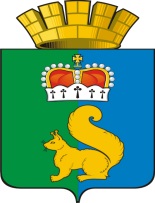 ПОСТАНОВЛЕНИЕАДМИНИСТРАЦИИ ГАРИНСКОГО ГОРОДСКОГО ОКРУГА                                           УТВЕРЖДЕНОпостановлением администрации                                                                              Гаринского городского округа                                                     от 13.07.2017  № 149Положение о порядке формирования референтных групп и взаимодействия администрации Гаринского городского округа с членами референтных группI. Общие положения	1.1. Референтной группой является социальная и (или) профессиональная группа заинтересованных юридических и физических лиц, целью деятельности которой является представление интересов потенциальных участников общественных отношений, регулирование и управление которых относится к сфере полномочий администрации Гаринского городского округа (далее – администрация).	1.2. Референтная группа формируется в целях создания системы постоянного взаимодействия и информирования граждан, и организаций о деятельности администрации, обеспечения возможности участия общественных объединений, научного и предпринимательского сообщества в выработке и реализации управленческих решений администрации в рамках реализации принципов и механизмов открытости.	1.3. При осуществлении своей деятельности референтная группа руководствуется Конституцией Российской Федерации, федеральными конституционными законами, федеральными законами, и иными нормативными актами, а также настоящим Положением.II. Основные задачи референтной группы	2.1. Основными задачами референтной группы является участие в общественном обсуждении и экспертном сопровождении деятельности администрации по реализации ее полномочий, в том числе: 	1) обсуждение ключевых вопросов, связанных с реализацией целей и направлений деятельности администрации, предусмотренных на соответствующий год, в том числе с использованием различных инструментов взаимодействия; 	2) обсуждение проектов муниципальных нормативных правовых актов, в том числе размещаемых на официальном сайте Гаринского городского округа http://admgari-sever.ru, а также правовых и иных актов администрации; 	3) участие в обсуждении концепций, принимаемых администрацией управленческих решений; 	4) оценка качества и эффективности реализации администрацией социально экономического развития на соответствующий год;	5) рассмотрение других общественно значимых вопросов и направлений деятельности администрации.III. Порядок формирования референтной группы	3.1. В течении 7 рабочих дней со дня утверждения данного Положения на официальном сайте  Гаринского городского округа в сети «Интернет» размещается объявление о сборе кандидатур в референтные группы по сформированным направлениям деятельности администрации, форма анкеты-заявки, содержащая данные об образовании, стаже работы и общественной деятельности. 	3.2. Анкеты направляются в установленный срок на электронный адрес указанный на официальном сайте.	 3.3. Организационный отдел администрации Гаринского городского округа обеспечивает регулярное информирование ответственных координаторов групп от администрации, в соответствии с Перечнем о поступающих заявках на участие в работе референтных групп.	3.4. Ответственные координаторы групп администрации (согласно Перечня) обеспечивают обработку заявок и формирование референтных групп. 	          3.5. Референтная группа формируется в количестве не более 5 человек. 	3.6. Список референтных групп (без персонального состава участников) в течении 7 рабочих дней с даты его согласования размещается в соответствующем разделе официального сайта Гаринского городского округа admgari-sever.ru.	3.7. Члены референтной группы осуществляют свою деятельность на общественных началах.IV. Порядок деятельности референтной группы	4.1. Члены референтных групп вправе:	 1) участвовать в рассмотрении вопросов, указанных в пункте 2.1. настоящего Положения; 	2) знакомиться с проектами нормативных правовых актов и иными документами, касающимися рассматриваемых вопросов; 	3) выражать свое мнение (позицию) по существу рассматриваемых вопросов; 	4) представлять замечания и предложения по проектам муниципальных нормативных правовых актов и иных документов; 	5) свободно выйти из состава референтной группы по собственному желанию. 	4.2. Члены референтной группы обладают равными правами при обсуждении вопросов и голосовании.V. Порядок взаимодействия администрации с членами референтных групп	5.1. В целях информирования и получения обратной связи администрация может использовать следующие каналы и инструменты взаимодействия (перечень не предполагает обязанности администрации применять все нижеперечисленные каналы и инструменты): 	1) средства массовой информации;	2) совещательные органы (очные совещания с членами референтных групп);	3) официальный сайт Гаринского городского округа;	4) адресная рассылка участникам референтных групп;	5) переписка через электронную и обычную почту;	6) информационные материалы. 	5.2. Решения референтной группы, принятые в результате очного совещания по рассматриваемым вопросам оформляются протоколами, которые носят рекомендательный характер. 	5.3. Особое мнение члена референтной группы прилагается в письменном виде к соответствующему протоколу.Переченьнаправлений деятельности администрации Гаринского городского округа, по которым формируются референтные группыАнкета-заявка для формирования референтных групп администрации Гаринского городского округаотот13.07.2017 г.№ 149р. п. Гарир. п. Гарир. п. ГариОб утверждении Положения о порядке формирования референтных групп и взаимодействия администрации Гаринского городского округа с членами референтных группОб утверждении Положения о порядке формирования референтных групп и взаимодействия администрации Гаринского городского округа с членами референтных группОб утверждении Положения о порядке формирования референтных групп и взаимодействия администрации Гаринского городского округа с членами референтных группОб утверждении Положения о порядке формирования референтных групп и взаимодействия администрации Гаринского городского округа с членами референтных группОб утверждении Положения о порядке формирования референтных групп и взаимодействия администрации Гаринского городского округа с членами референтных группОб утверждении Положения о порядке формирования референтных групп и взаимодействия администрации Гаринского городского округа с членами референтных группОб утверждении Положения о порядке формирования референтных групп и взаимодействия администрации Гаринского городского округа с членами референтных группВ целях реализации Федерального закона от 09.02.2009 № 8-ФЗ «Об обеспечении доступа к информации о деятельности государственных органов и органов местного самоуправления», Указа Президента Российской Федерации от 07.05.2012 « 601 «Об основных направлениях совершенствования системы государственного управления», постановления администрации Гаринского городского округа от 28.06.2017 №140, руководствуясь статьёй 29.1  Устава  Гаринского городского округа, Администрация Гаринского городского округаПОСТАНОВЛЯЕТ:1.Утвердить Положение о порядке формирования референтных групп и взаимодействия администрации Гаринского городского округа с членами референтных групп (прилагается).2.Утвердить перечень направлений деятельности администрации Гаринского городского округа, по которым формируются референтные группы (далее – Перечень) (прилагается).3.Утвердить анкету-заявку для формирования референтных групп администрации Гаринского городского округа.4. Настоящее постановление  опубликовать (обнародовать).5. Контроль за выполнением данного постановления возложить на заместителя главы администрации Гаринского городского округа  Семакину М.В.В целях реализации Федерального закона от 09.02.2009 № 8-ФЗ «Об обеспечении доступа к информации о деятельности государственных органов и органов местного самоуправления», Указа Президента Российской Федерации от 07.05.2012 « 601 «Об основных направлениях совершенствования системы государственного управления», постановления администрации Гаринского городского округа от 28.06.2017 №140, руководствуясь статьёй 29.1  Устава  Гаринского городского округа, Администрация Гаринского городского округаПОСТАНОВЛЯЕТ:1.Утвердить Положение о порядке формирования референтных групп и взаимодействия администрации Гаринского городского округа с членами референтных групп (прилагается).2.Утвердить перечень направлений деятельности администрации Гаринского городского округа, по которым формируются референтные группы (далее – Перечень) (прилагается).3.Утвердить анкету-заявку для формирования референтных групп администрации Гаринского городского округа.4. Настоящее постановление  опубликовать (обнародовать).5. Контроль за выполнением данного постановления возложить на заместителя главы администрации Гаринского городского округа  Семакину М.В.В целях реализации Федерального закона от 09.02.2009 № 8-ФЗ «Об обеспечении доступа к информации о деятельности государственных органов и органов местного самоуправления», Указа Президента Российской Федерации от 07.05.2012 « 601 «Об основных направлениях совершенствования системы государственного управления», постановления администрации Гаринского городского округа от 28.06.2017 №140, руководствуясь статьёй 29.1  Устава  Гаринского городского округа, Администрация Гаринского городского округаПОСТАНОВЛЯЕТ:1.Утвердить Положение о порядке формирования референтных групп и взаимодействия администрации Гаринского городского округа с членами референтных групп (прилагается).2.Утвердить перечень направлений деятельности администрации Гаринского городского округа, по которым формируются референтные группы (далее – Перечень) (прилагается).3.Утвердить анкету-заявку для формирования референтных групп администрации Гаринского городского округа.4. Настоящее постановление  опубликовать (обнародовать).5. Контроль за выполнением данного постановления возложить на заместителя главы администрации Гаринского городского округа  Семакину М.В.В целях реализации Федерального закона от 09.02.2009 № 8-ФЗ «Об обеспечении доступа к информации о деятельности государственных органов и органов местного самоуправления», Указа Президента Российской Федерации от 07.05.2012 « 601 «Об основных направлениях совершенствования системы государственного управления», постановления администрации Гаринского городского округа от 28.06.2017 №140, руководствуясь статьёй 29.1  Устава  Гаринского городского округа, Администрация Гаринского городского округаПОСТАНОВЛЯЕТ:1.Утвердить Положение о порядке формирования референтных групп и взаимодействия администрации Гаринского городского округа с членами референтных групп (прилагается).2.Утвердить перечень направлений деятельности администрации Гаринского городского округа, по которым формируются референтные группы (далее – Перечень) (прилагается).3.Утвердить анкету-заявку для формирования референтных групп администрации Гаринского городского округа.4. Настоящее постановление  опубликовать (обнародовать).5. Контроль за выполнением данного постановления возложить на заместителя главы администрации Гаринского городского округа  Семакину М.В.В целях реализации Федерального закона от 09.02.2009 № 8-ФЗ «Об обеспечении доступа к информации о деятельности государственных органов и органов местного самоуправления», Указа Президента Российской Федерации от 07.05.2012 « 601 «Об основных направлениях совершенствования системы государственного управления», постановления администрации Гаринского городского округа от 28.06.2017 №140, руководствуясь статьёй 29.1  Устава  Гаринского городского округа, Администрация Гаринского городского округаПОСТАНОВЛЯЕТ:1.Утвердить Положение о порядке формирования референтных групп и взаимодействия администрации Гаринского городского округа с членами референтных групп (прилагается).2.Утвердить перечень направлений деятельности администрации Гаринского городского округа, по которым формируются референтные группы (далее – Перечень) (прилагается).3.Утвердить анкету-заявку для формирования референтных групп администрации Гаринского городского округа.4. Настоящее постановление  опубликовать (обнародовать).5. Контроль за выполнением данного постановления возложить на заместителя главы администрации Гаринского городского округа  Семакину М.В.В целях реализации Федерального закона от 09.02.2009 № 8-ФЗ «Об обеспечении доступа к информации о деятельности государственных органов и органов местного самоуправления», Указа Президента Российской Федерации от 07.05.2012 « 601 «Об основных направлениях совершенствования системы государственного управления», постановления администрации Гаринского городского округа от 28.06.2017 №140, руководствуясь статьёй 29.1  Устава  Гаринского городского округа, Администрация Гаринского городского округаПОСТАНОВЛЯЕТ:1.Утвердить Положение о порядке формирования референтных групп и взаимодействия администрации Гаринского городского округа с членами референтных групп (прилагается).2.Утвердить перечень направлений деятельности администрации Гаринского городского округа, по которым формируются референтные группы (далее – Перечень) (прилагается).3.Утвердить анкету-заявку для формирования референтных групп администрации Гаринского городского округа.4. Настоящее постановление  опубликовать (обнародовать).5. Контроль за выполнением данного постановления возложить на заместителя главы администрации Гаринского городского округа  Семакину М.В.В целях реализации Федерального закона от 09.02.2009 № 8-ФЗ «Об обеспечении доступа к информации о деятельности государственных органов и органов местного самоуправления», Указа Президента Российской Федерации от 07.05.2012 « 601 «Об основных направлениях совершенствования системы государственного управления», постановления администрации Гаринского городского округа от 28.06.2017 №140, руководствуясь статьёй 29.1  Устава  Гаринского городского округа, Администрация Гаринского городского округаПОСТАНОВЛЯЕТ:1.Утвердить Положение о порядке формирования референтных групп и взаимодействия администрации Гаринского городского округа с членами референтных групп (прилагается).2.Утвердить перечень направлений деятельности администрации Гаринского городского округа, по которым формируются референтные группы (далее – Перечень) (прилагается).3.Утвердить анкету-заявку для формирования референтных групп администрации Гаринского городского округа.4. Настоящее постановление  опубликовать (обнародовать).5. Контроль за выполнением данного постановления возложить на заместителя главы администрации Гаринского городского округа  Семакину М.В.В целях реализации Федерального закона от 09.02.2009 № 8-ФЗ «Об обеспечении доступа к информации о деятельности государственных органов и органов местного самоуправления», Указа Президента Российской Федерации от 07.05.2012 « 601 «Об основных направлениях совершенствования системы государственного управления», постановления администрации Гаринского городского округа от 28.06.2017 №140, руководствуясь статьёй 29.1  Устава  Гаринского городского округа, Администрация Гаринского городского округаПОСТАНОВЛЯЕТ:1.Утвердить Положение о порядке формирования референтных групп и взаимодействия администрации Гаринского городского округа с членами референтных групп (прилагается).2.Утвердить перечень направлений деятельности администрации Гаринского городского округа, по которым формируются референтные группы (далее – Перечень) (прилагается).3.Утвердить анкету-заявку для формирования референтных групп администрации Гаринского городского округа.4. Настоящее постановление  опубликовать (обнародовать).5. Контроль за выполнением данного постановления возложить на заместителя главы администрации Гаринского городского округа  Семакину М.В.В целях реализации Федерального закона от 09.02.2009 № 8-ФЗ «Об обеспечении доступа к информации о деятельности государственных органов и органов местного самоуправления», Указа Президента Российской Федерации от 07.05.2012 « 601 «Об основных направлениях совершенствования системы государственного управления», постановления администрации Гаринского городского округа от 28.06.2017 №140, руководствуясь статьёй 29.1  Устава  Гаринского городского округа, Администрация Гаринского городского округаПОСТАНОВЛЯЕТ:1.Утвердить Положение о порядке формирования референтных групп и взаимодействия администрации Гаринского городского округа с членами референтных групп (прилагается).2.Утвердить перечень направлений деятельности администрации Гаринского городского округа, по которым формируются референтные группы (далее – Перечень) (прилагается).3.Утвердить анкету-заявку для формирования референтных групп администрации Гаринского городского округа.4. Настоящее постановление  опубликовать (обнародовать).5. Контроль за выполнением данного постановления возложить на заместителя главы администрации Гаринского городского округа  Семакину М.В.В целях реализации Федерального закона от 09.02.2009 № 8-ФЗ «Об обеспечении доступа к информации о деятельности государственных органов и органов местного самоуправления», Указа Президента Российской Федерации от 07.05.2012 « 601 «Об основных направлениях совершенствования системы государственного управления», постановления администрации Гаринского городского округа от 28.06.2017 №140, руководствуясь статьёй 29.1  Устава  Гаринского городского округа, Администрация Гаринского городского округаПОСТАНОВЛЯЕТ:1.Утвердить Положение о порядке формирования референтных групп и взаимодействия администрации Гаринского городского округа с членами референтных групп (прилагается).2.Утвердить перечень направлений деятельности администрации Гаринского городского округа, по которым формируются референтные группы (далее – Перечень) (прилагается).3.Утвердить анкету-заявку для формирования референтных групп администрации Гаринского городского округа.4. Настоящее постановление  опубликовать (обнародовать).5. Контроль за выполнением данного постановления возложить на заместителя главы администрации Гаринского городского округа  Семакину М.В.В целях реализации Федерального закона от 09.02.2009 № 8-ФЗ «Об обеспечении доступа к информации о деятельности государственных органов и органов местного самоуправления», Указа Президента Российской Федерации от 07.05.2012 « 601 «Об основных направлениях совершенствования системы государственного управления», постановления администрации Гаринского городского округа от 28.06.2017 №140, руководствуясь статьёй 29.1  Устава  Гаринского городского округа, Администрация Гаринского городского округаПОСТАНОВЛЯЕТ:1.Утвердить Положение о порядке формирования референтных групп и взаимодействия администрации Гаринского городского округа с членами референтных групп (прилагается).2.Утвердить перечень направлений деятельности администрации Гаринского городского округа, по которым формируются референтные группы (далее – Перечень) (прилагается).3.Утвердить анкету-заявку для формирования референтных групп администрации Гаринского городского округа.4. Настоящее постановление  опубликовать (обнародовать).5. Контроль за выполнением данного постановления возложить на заместителя главы администрации Гаринского городского округа  Семакину М.В.В целях реализации Федерального закона от 09.02.2009 № 8-ФЗ «Об обеспечении доступа к информации о деятельности государственных органов и органов местного самоуправления», Указа Президента Российской Федерации от 07.05.2012 « 601 «Об основных направлениях совершенствования системы государственного управления», постановления администрации Гаринского городского округа от 28.06.2017 №140, руководствуясь статьёй 29.1  Устава  Гаринского городского округа, Администрация Гаринского городского округаПОСТАНОВЛЯЕТ:1.Утвердить Положение о порядке формирования референтных групп и взаимодействия администрации Гаринского городского округа с членами референтных групп (прилагается).2.Утвердить перечень направлений деятельности администрации Гаринского городского округа, по которым формируются референтные группы (далее – Перечень) (прилагается).3.Утвердить анкету-заявку для формирования референтных групп администрации Гаринского городского округа.4. Настоящее постановление  опубликовать (обнародовать).5. Контроль за выполнением данного постановления возложить на заместителя главы администрации Гаринского городского округа  Семакину М.В.В целях реализации Федерального закона от 09.02.2009 № 8-ФЗ «Об обеспечении доступа к информации о деятельности государственных органов и органов местного самоуправления», Указа Президента Российской Федерации от 07.05.2012 « 601 «Об основных направлениях совершенствования системы государственного управления», постановления администрации Гаринского городского округа от 28.06.2017 №140, руководствуясь статьёй 29.1  Устава  Гаринского городского округа, Администрация Гаринского городского округаПОСТАНОВЛЯЕТ:1.Утвердить Положение о порядке формирования референтных групп и взаимодействия администрации Гаринского городского округа с членами референтных групп (прилагается).2.Утвердить перечень направлений деятельности администрации Гаринского городского округа, по которым формируются референтные группы (далее – Перечень) (прилагается).3.Утвердить анкету-заявку для формирования референтных групп администрации Гаринского городского округа.4. Настоящее постановление  опубликовать (обнародовать).5. Контроль за выполнением данного постановления возложить на заместителя главы администрации Гаринского городского округа  Семакину М.В.В целях реализации Федерального закона от 09.02.2009 № 8-ФЗ «Об обеспечении доступа к информации о деятельности государственных органов и органов местного самоуправления», Указа Президента Российской Федерации от 07.05.2012 « 601 «Об основных направлениях совершенствования системы государственного управления», постановления администрации Гаринского городского округа от 28.06.2017 №140, руководствуясь статьёй 29.1  Устава  Гаринского городского округа, Администрация Гаринского городского округаПОСТАНОВЛЯЕТ:1.Утвердить Положение о порядке формирования референтных групп и взаимодействия администрации Гаринского городского округа с членами референтных групп (прилагается).2.Утвердить перечень направлений деятельности администрации Гаринского городского округа, по которым формируются референтные группы (далее – Перечень) (прилагается).3.Утвердить анкету-заявку для формирования референтных групп администрации Гаринского городского округа.4. Настоящее постановление  опубликовать (обнародовать).5. Контроль за выполнением данного постановления возложить на заместителя главы администрации Гаринского городского округа  Семакину М.В.Глава Администрации Гаринского городского округа  Глава Администрации Гаринского городского округа  Глава Администрации Гаринского городского округа  Глава Администрации Гаринского городского округа  Глава Администрации Гаринского городского округа            А.Г.Лыжин          А.Г.Лыжин          А.Г.Лыжин          А.Г.ЛыжинУТВЕРЖДЕНОпостановлением администрацииГаринского городского округаот 13.07.2017 № 149№п/пНаправлениеОтветственный координатор группы1.Формирование и проведение единой экономической политики на территории Гаринского городского округа, обеспечивающей его комплексное социально – экономическое развитиеСемакина М.В.2.Повышение качества предоставления муниципальных услуг в Гаринском городском округе Зыкова А.Ю.3.Оценка регулирующего воздействия проектов нормативных правовых актов и экспертиза действующих нормативных правовых актовТрущелева Н.В.4.Обеспечение комплексного развития жилищно – коммунального хозяйства и транспорта на территории Гаринского городского округа, с целью повышения качества предоставляемых услугСорокин И.В.УТВЕРЖДЕНОпостановлением администрацииГаринского городского округа от 13.07.2017 № 1491.1.ФИО2.2.Дата рождения3.Образование, специальность по образованию  Образование, специальность по образованию  4.Контактные координаты (электронный адрес, телефон)Контактные координаты (электронный адрес, телефон)5.Трудовая деятельность (место работы, должность)Трудовая деятельность (место работы, должность)6.Общественная деятельность (указать, членом какой общественной организации являетесь)Общественная деятельность (указать, членом какой общественной организации являетесь)7.Направления деятельности администрации Гаринского городского округа, по которым формируются референтные группы (отметить направления деятельности, по которым Вы готовы участвовать в экспертизе документов, публичных обсуждениях и др. мероприятиях):Направления деятельности администрации Гаринского городского округа, по которым формируются референтные группы (отметить направления деятельности, по которым Вы готовы участвовать в экспертизе документов, публичных обсуждениях и др. мероприятиях):7.1.Формирование и проведение единой экономической политики на территории Гаринского городского округа, обеспечивающей его комплексное социально – экономическое развитиеФормирование и проведение единой экономической политики на территории Гаринского городского округа, обеспечивающей его комплексное социально – экономическое развитие7.2.Повышение качества предоставления муниципальных услуг в Гаринском городском округе Повышение качества предоставления муниципальных услуг в Гаринском городском округе 7.3.Оценка регулирующего воздействия проектов нормативных правовых актов и экспертиза действующих нормативных правовых актовОценка регулирующего воздействия проектов нормативных правовых актов и экспертиза действующих нормативных правовых актов7.4.Обеспечение комплексного развития жилищно – коммунального хозяйства и транспорта на территории Гаринского городского округа, с целью повышения качества предоставляемых услуг.Обеспечение комплексного развития жилищно – коммунального хозяйства и транспорта на территории Гаринского городского округа, с целью повышения качества предоставляемых услуг.